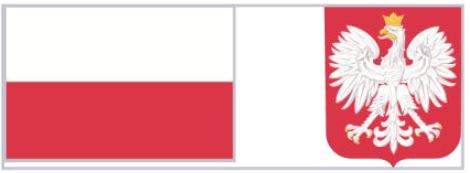 Informacja Miasto Oświęcim – Miejski Ośrodek Pomocy Społecznej w Oświęcimiu uprzejmie informuje, że w 2016 r. gminie Miasto Oświęcim przyznano dotację celową ze środków budżetu państwa, w kwocie 497.983,00 zł (słownie: czterysta dziewięćdziesiąt siedem tysięcy dziewięćset osiemdziesiąt trzy i 00/100), z przeznaczeniem na dofinansowanie zadania własnego gminy polegającego na utrzymaniu Miejskiego Ośrodka Pomocy Społecznej w Oświęcimiu.Przedmiotowa dotacja ma na celu zapewnienie obsługi realizacji zadań własnych gminy o charakterze obowiązkowym oraz realizowanych przez gminę zadań zleconych z zakresu administracji rządowej, w szczególności takich jak:- udzielanie schronienia, zapewnienie posiłku oraz niezbędnego ubrania osobom tego pozbawionym,- przyznawanie i wypłacanie zasiłków okresowych,- dożywianie dzieci,- przyznawanie i wypłacanie zasiłków stałych,- opłacanie składek na ubezpieczenie zdrowotne określonych w przepisach o świadczeniach opieki zdrowotnej finansowanych ze środków publicznych.Całkowity koszt realizacji zadania w 2016 r. wyniósł 622.479,00 zł (słownie: sześćset dwadzieścia dwa tysiące czterysta siedemdziesiąt dziewięć i 00/100).